Planning hebdomadaire anglais CE2/ semaine 5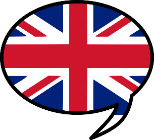 Projet : Apprendre une danse.Durée : 15 à 20 minutes par jourQr codes (à scanner) pour les familles qui ont seulement un smartphone. Pour les autres, cliquez sur les liens pour accéder au contenu.Cette semaine, tu vas t’entraîner tous les jours à apprendre une danse que tu pourras exécuter vendredi à 16h pour fêter les vacances !!!CFT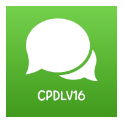 Consignes pour les élèvesRévisionsMardidécouvrir et comprendre1-Regarde cette vidéo. L’idée est que tu t’entraînes tous les jours afin d’être prêt(e) pour vendredi. 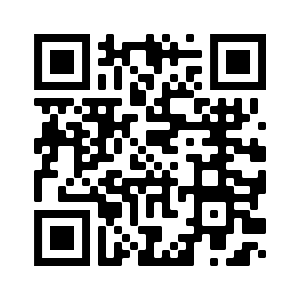 Aujourd’hui : entraîne-toi de 0 à 1’08 danseQuel est le mot que tu as reconnu ?Je te laisse découvrir le vocabulaire des sentiments : Emotions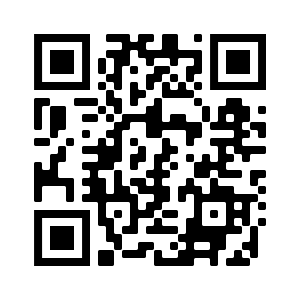 Mercrediécouter et répéterLet’s dance ! Aujourd’hui : Entraîne-toi à danser de 1’08 à 2 ’01.Entraîne-toi à répéter le vocabulaire d’hier.Jeudimémoriser Let’s dance ! Aujourd’hui : Entraîne-toi à danser de 2’01 à 2’34.Entraîne-toi à mémoriser le vocabulaire des émotions : exercice 1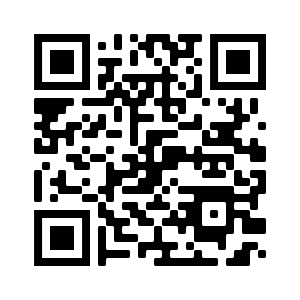 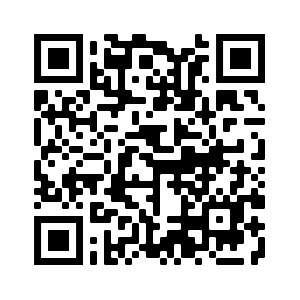 Pour te rappeler du vocabulaire des émotions : tu peux dessiner un émoticône pour chaque sentiment appris en anglais. exempleVendredirestituerAujourd’hui, c’est le grand jour : entraîne-toi à danser sur la chanson en entier afin d’être prêt(e) pour 16H !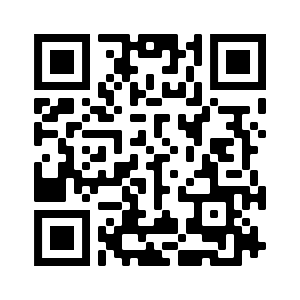 Tu peux danser sur cette bande son qui regroupe plusieurs chanteurs et musiciens de ton âge de pays différents : musique d'enfants du monde Aujourd’hui, c’est le grand jour : entraîne-toi à danser sur la chanson en entier afin d’être prêt(e) pour 16H !Tu peux danser sur cette bande son qui regroupe plusieurs chanteurs et musiciens de ton âge de pays différents : musique d'enfants du monde Conseils pour les parents : Pour la journée du mardi, le mot à trouver était « happy ».Chaque jour, votre enfant peut dire son humeur : « Today, I’m happy… Today, I’m tired… ».Vous pouvez le filmer en train de danser afin de garder une trace.Conseils pour les parents : Pour la journée du mardi, le mot à trouver était « happy ».Chaque jour, votre enfant peut dire son humeur : « Today, I’m happy… Today, I’m tired… ».Vous pouvez le filmer en train de danser afin de garder une trace.Conseils pour les parents : Pour la journée du mardi, le mot à trouver était « happy ».Chaque jour, votre enfant peut dire son humeur : « Today, I’m happy… Today, I’m tired… ».Vous pouvez le filmer en train de danser afin de garder une trace.